Formative Assessment ProbeDiversity of Life: Investigation 2Focus Question: How do you use this knowledge of the relationship between magnification and the diameter of the field of view to measure the size of unknown objects? I claim______________________________________________
____________________________________________________________________________________________________________________________________________________________________________________________________________________________________________________________________I know this because ____________________________________________________________________________________________________________________________________________________________________________________________________________________________________________________________________________________________________Objective Lens: 4xDescription:Estimated Size of Objects: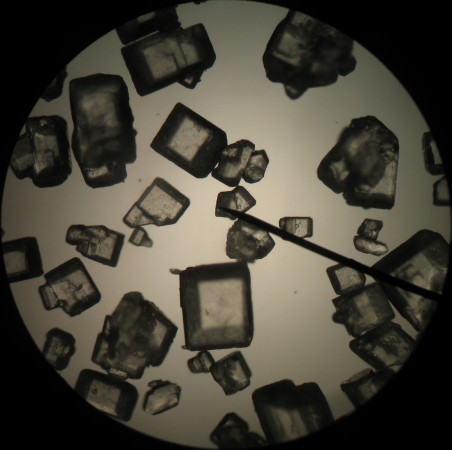 Objective Lens: 4xDescription:Estimated Size of Object: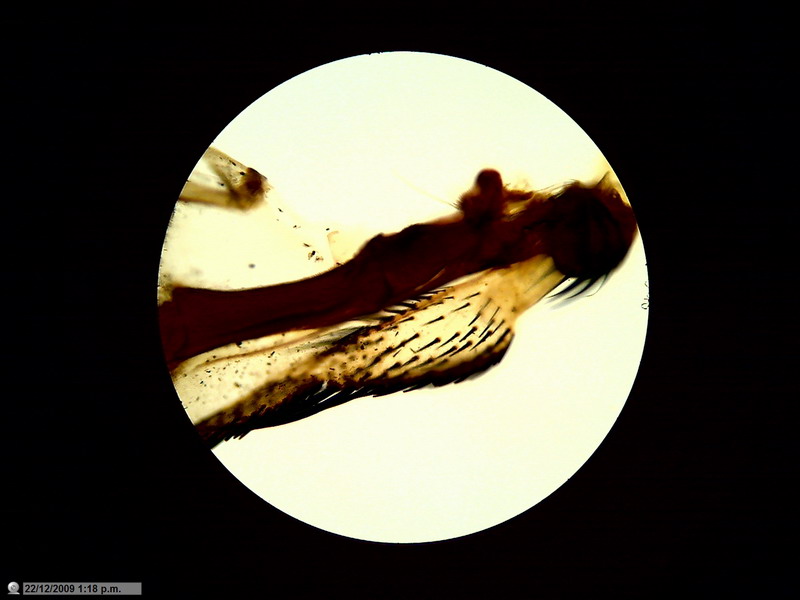 Objective Lens: 10xDescription:Estimated Size of Objects: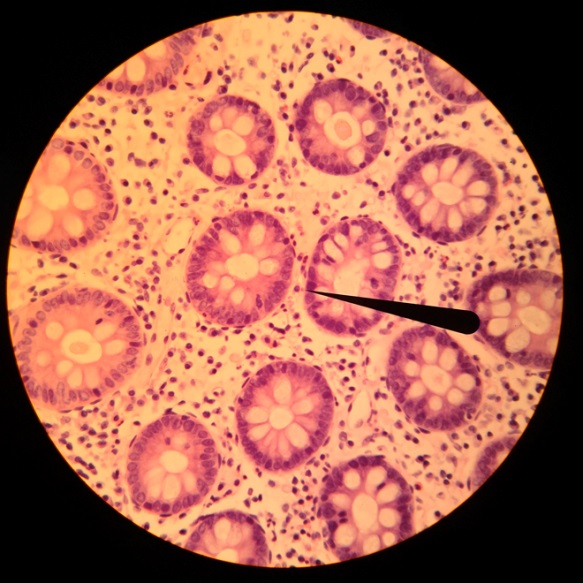 